МУНИЦИПАЛЬНОЕ БЮДЖЕТНОЕ ОБЩЕОБРАЗОВАТЕЛЬНОЕ УЧРЕЖДЕНИЕ «СРЕДНЯЯ ОБЩЕОБРАЗОВАТЕЛЬНАЯ ШКОЛА с. НОВЫЙ БАТАКО» Центр цифрового и гуманитарного профилейДополнительная общеразвивающая программатехнической направленности «Объемное моделирование 3D ручкой»Возраст обучающихся: 9-12 летСрок реализации: 1 годСоставитель программы педагог дополнительного образования: Беджисов Хаирбек Хаджимуссаевичг. Беслан2022 г.Оглавление: 1.Пояснительная записка…………………………………………….....…...    3 1.1 Нормативно-правовые документы………………………………..…….     31.2 Направленность, актуальность……………………………………..…….     31.3 Педагогическая целесообразность, новизна, отличительные особенности программы……………………………………………………………….……          31.4 Цель и задачи……………………………………………………………..      41.5 Организационно-педагогические условия……………………….……..       51.6 Ожидаемые результаты и формы контроля…………………………….62. Учебно-тематический план…………………………………………….…..73. Содержание…………………………………………………………..……..84. Методическое и материально-техническое обеспечение…………….…..85. Список литературы5.1. Для педагога……………………………………………………….……...105.2. Для обучающихся…………………………………………………….…..106.Приложения6.1 Календарный учебный график………………………………………..…116.2 Оценочные материалы …………………………………………….…….26Пояснительная запискаДополнительная общеразвивающая программа  технической  направленности «Объемное моделирование 3D ручкой» разработана на основе:Федерального закона от 29 декабря 2012 года № 273-ФЗ «Об образовании в Российской Федерации»;     Концепции развития дополнительного образования детей (утверждена Распоряжением Правительства Российской Федерации  от 04 сентября 2014 года № 1726-р);Приказа Министерства просвещения России от 9 ноября 2018 года № 196 года № 196  «Об утверждении Порядка организации и осуществления образовательной деятельности по дополнительным общеобразовательным программам».      Методических рекомендаций по проектированию дополнительных общеразвивающих программ (включая разноуровневые программы) от 18.11.2015 № 09 3242.АКТУАЛЬНОСТЬ. Настоящей дополнительной общеразвивающей программы заключается в том, что интерес к изучению новых технологий у подрастающего поколения и у родительской общественности появляется в настоящее время уже в раннем школьном возрасте. Поэтому сегодня, выполняя социальный заказ общества, система дополнительного образования должна решать новую проблему - подготовить подрастающее поколение к жизни, творческой и будущей профессиональной деятельности в высокоразвитом информационном обществе.ПЕДАГОГИЧЕСКАЯ ЦЕЛЕСООБРАЗНОСТЬ, НОВИЗНА, ОТЛИЧИТЕЛЬНЫЕ ОСОБЕННОСТИ ПРОГРАММЫ.  Приоритетной задачей современной концепции воспитания является максимальное содействие воспитанию творческой личности в условиях субъективно-личностного взаимодействия педагога с ребенком. Научно-технический прогресс диктует новые требования к содержанию и организации образовательного процесса. Нашу повседневную жизнь уже невозможно представить себе без новейших информационно-коммуникационных технологий. В образовательном пространстве информационно-коммуникационные технологии используются как средства интерактивного обучения, которые позволяют преодолевать интеллектуальную пассивность, повысить мотивацию, стимулировать познавательную активность детей. Применение интерактивного оборудования осуществляется в различных игровых технологиях. Это различные развлекательные, обучающие, развивающие, диагностические игры. С детьми такие игры используются преимущественно с целью развития психических процессов: внимания, памяти, мышления. В становлении способности к творчеству ребенка особая роль отводится искусству, художественным видам деятельности, которые занимают важное место в процессе воспитания. Выступая как специфическое образное средство познания действительности, изобразительная деятельность с применением информационных технологий имеет огромное значение для умственного и познавательного развития ребенка, а также имеет большое воспитательное и коррекционное значение. Важно и то обстоятельство, что ребенок в продуктивной деятельности опирается одновременно на несколько анализаторов (тактильное восприятие, зрительное и слуховое), что также оказывает положительное влияние на развитие ребенка. Именно творческая деятельность человека делает его существом, обращенным к будущему, созидающим его и видоизменяющим настоящее. Учитывая вышеизложенное, есть основания утверждать, что использование новейших информационно-коммуникационных технологий способствует повышению качества образовательного процесса в современной образовательной организации, служит повышению познавательной мотивации воспитанников, соответственно наблюдается рост их достижений. Использование в деятельности современного гаджета – 3D ручки – имеет свои преимущества: с помощью данного устройства можно создавать искусные узоры, оригинальные фигурки и украшения, моделировать и экспериментировать. И это лишь малая часть того, на что способны аддитивные ручки. Кроме этого, устройство существенно расширяет рамки изобразительного искусства: оно позволит ребенку расширить кругозор, развивает пространственное мышление и мелкую моторику рук, а самое главное, это изобретение будет мотивировать ребенка заниматься творчеством, при этом ребенок привыкает к работе с высокотехнологичными устройствами. Деятельность по моделированию способствует воспитанию активности ребенка в познавательной деятельности, повышение внимания, развитие восприятия и воображения, развитие памяти и мышления. Программа делится на 2 модуля (по возрастам).ЦЕЛЬ:Формирование у детей эстетического отношения, художественно-творческих, конструктивных способностей в моделировании и изобразительной деятельности. ЗАДАЧИ:Обучающие:  Формировать способы зрительного и тактильного обследования различных объектов для обогащения и уточнения восприятия особенностей их формы, пропорций, цвета, фактуры.  Развитие творческого мышления при создании 3-D моделей.  Анализ результатов и поиск новых решений при моделировании. Развивающие: Учить детей находить связь между предметами и явлениями окружающего мира и их изображениями.  Учить детей видеть цельный художественный образ в единстве изобразительно - выразительных средств колористической, композиционной и смысловой трактовки (обучение анализу не должно опережать формирование умения воспринимать художественный объект нерасчленённо, в гармоничном единстве всех составляющих компонентов).  Развитие наглядно-образного и логического мышления, внимания, восприятия, памяти, мелкой моторики рук. Воспитательные: Способствовать развитию интереса к моделированию и конструированию.  Прививать навыки моделирования через разработку программ в предложенной среде конструирования.  Углубление, закрепление и практическое применение элементарных знаний о геометрических фигурах.  Вызывать у детей интерес к сотворчеству с воспитателем и другими детьми при создании коллективных композиций.  Поощрять детей воплощать в художественной форме свои представления, переживания, чувства, мысли; поддерживать личностное творческое начало. Проявлять уважение к художественным интересам и работам ребенка, бережно относиться к результатам его творческой деятельности.ОРГАНИЗАЦИОННО-ПЕДАГОГИЧЕСКИЕ УСЛОВИЯ.Программа    имеет техническое  направление, проводится    во  внеурочной  деятельности.  На  реализацию  программы  отводится 4   часа  в  неделю, всего 96 часов в год.  Наполняемость групп  10-12 человек.Программа предусматривает использование следующих форм  работы:фронтальной - подача учебного материала всей группе;индивидуальной - самостоятельная работа обучающихся с оказанием педагогом помощи при возникновении затруднения, не уменьшая активности обучающихся и содействуя выработки навыков самостоятельной работы.групповой -  когда  обучающимся предоставляется возможность самостоятельно построить свою деятельность на основе принципа взаимозаменяемости, ощутить помощь со стороны друг друга, учесть возможности каждого на конкретном этапе деятельности. Всё это способствует более быстрому и качественному выполнению задания. Особым приёмом при организации групповой формы работы является ориентирование обучающихся на создание так называемых мини групп  или подгрупп с учётом их возраста и опыта работы.ОЖИДАЕМЫЕ РЕЗУЛЬТАТЫ И ФОРМЫ КОНТРОЛЯ.Личностные и метапредметные результаты:1. Личностные результаты: Готовность и способность к самостоятельному обучению на основе учебно-познавательной мотивации, в том числе готовности к выбору направления профильного образования с учетом устойчивых познавательных интересов. Освоение материала курса как одного из инструментов информационных технологий в дальнейшей учёбе и повседневной жизни.2. Метапредметные результаты:Регулятивные универсальные учебные действия:• освоение способов решения проблем творческого характера в жизненных ситуациях;• формирование умений ставить цель – создание творческой работы, планировать достижение этой цели, создавать наглядные динамические графические объекты в процессе работы;• оценивание получающегося творческого продукта и соотнесение его с изначальным замыслом, выполнение по необходимости коррекции либо продукта, либо замысла.Познавательные универсальные учебные действия:• строить рассуждение от общих закономерностей к частным явлениям и от частных явлений к общим закономерностям, строить рассуждение на основе сравнения предметов и явлений, выделяя при этом общие признаки.Коммуникативные универсальные учебные действия:• формирование и развитие компетентности в области использования информационно-коммуникационных технологий;Предметные результаты:Учебный курс способствует достижению обучающимися предметных результатов учебного предмета «Геометрия» и «Искусство». Учащийся получит углубленные знания о возможностях построения трехмерных моделей. Научится самостоятельно создавать простые модели реальных объектов.Оценивание результативности: в процессе обучения детей по данной программе отслеживаются три вида результатов:1.текущие (цель – выявление ошибок и успехов в работах обучающихся);2.промежуточные (проверяется уровень освоения детьми программы за полугодие);3.итоговые (определяется уровень знаний, умений, навыков по освоению программы за весь учебный год и по окончании всего курса обучения).Выявление достигнутых результатов осуществляется методом наблюдения и фиксируется в рабочей тетради педагога,  предусматриваются различные формы подведения итогов реализации дополнительной образовательной программы: - соревнования;- выставки работ учащихся;- отзывы родителей учеников.Для достижения поставленных целей предусматривается отбор основных форм и методов совместной деятельности учителя, учащихся, родителей. В связи с этим особое место в программе занимают следующие формы работы: индивидуальная, коллективная, творческие задания, лекционные занятия, выставка творческих работ. Основные методы обучения: - метод проектов (позволяет развить исследовательские и творческие способности учащегося) - монологический, диалогический, показательный: - преподавания: объяснительный, информационно-сообщающий, иллюстративный. - учения: частично-поисковый, исполнительский; - воспитания: убеждения, упражнения, личный пример.        В результате изучения программы: К концу года обучения у детей сложится интерес к изобразительной деятельности, моделированию и конструированию, положительное эмоциональное отношение к ней, что позволит детям создавать разнообразные изображения и модели, как по заданию, так и по собственному замыслу, развитие творческого воображения и высших психических функций.I Модуль Младшая группаУЧЕБНО-ТЕМАТИЧЕСКИЙ ПЛАН.СОДЕРЖАНИЕ.Тема 1. Техника безопасности при работе 3D горячей ручкой (2 ч.)Правила работы и организация рабочего места. Знакомство с конструкцией горячей 3D ручки. Предохранение от ожогов. Заправка и замена пластика.Тема 2. Выполнение плоских рисунков (6ч.). Выбор трафаретов. Рисование на бумаге, пластике или стекле. Фотографирование работ. Обсуждение результатов.Тема 3. Создание плоских элементов для последующей сборки (8 ч.).Рисование элементов по трафаретам. Фотографирование работ. Обсуждение результатов.Тема 4. Сборка моделей из отдельных элементов (7ч.). Фотографирование работ. Обсуждение результатов.Тема 5. Объемное рисование моделей (10 ч.). Технология, основанная на отвердевающем полимере, не требующем нагрева. Конструкция ручки. Техника безопасности при работе с холодной 3D ручкой. Объемное рисование. Фотографирование работ. Обсуждение результатов.Тема 6. Создание оригинальной 3D модели (15 ч.). Основные понятия проектного подхода. Выбор темы проекта. Реализация проектирования. Фотографирование работ. Обсуждение результатов.        В конце этапа моделирования проводится обсуждение результатов проектирования с оценкой проделанной работы. Вопросы, которые возникают у обучающихся, выносятся на общее обсуждение также в диалоговой форме разбора материала. Подготавливается модель для участия в конкурсе.МЕТОДИЧЕСКОЕ И МАТЕРИАЛЬНО-ТЕХНИЧЕСКОЕ ОБЕСПЕЧЕНИЕ.Календарный учебный график Дата начала обучения по программе 6 декабря 2022год.Дата окончания обучения по программе 29 мая 2022год.Продолжительность учебных занятий 1 раз в неделю, продолжительность занятия 40 минут.Режим работы:Годовой календарный  графикII Модуль Старшая группаУчебно-тематический планСОДЕРЖАНИЕ.Тема 1. Техника безопасности при работе 3D горячей ручкой (2 ч.)Правила работы и организация рабочего места. Знакомство с конструкцией горячей 3D ручки. Предохранение от ожогов. Заправка и замена пластика.Тема 2. Выполнение плоских рисунков (3ч.). Выбор трафаретов. Рисование на бумаге, пластике или стекле. Фотографирование работ. Обсуждение результатов. Тема 3. Создание плоских элементов для последующей сборки (3 ч.).Рисование элементов по трафаретам. Фотографирование работ. Обсуждение результатов.Тема 4. Сборка моделей из отдельных элементов (10 ч.). Фотографирование работ. Обсуждение результатов. Подготовка к конкурсам и олимпиадам по моделированию.Тема 5. Объемное рисование моделей (15 ч.). Технология, основанная на отвердевающем полимере, не требующем нагрева. Конструкция ручки. Техника безопасности при работе с холодной 3D ручкой. Объемное рисование. Фотографирование работ. Обсуждение результатов. Участие в различных конкурсах, семинарах по моделированию 3D ручкой.Тема 6. Создание оригинальной 3D модели (15 ч.). Основные понятия проектного подхода. Выбор темы проекта. Реализация проектирования. Фотографирование работ. Обсуждение результатов. Подготовка и защита проекта выполненного средствами 3D ручки.МЕТОДИЧЕСКОЕ И МАТЕРИАЛЬНО-ТЕХНИЧЕСКОЕ ОБЕСПЕЧЕНИЕ.Годовой календарный  графикСПИСОК ЛИТЕРАТУРЫ:Интернет-ресурсы:Для педагога:https://make-3d.ru/articles/chto-takoe-3d-ruchka/http://3dtoday.ru/wiki/3d_pens/https://mysku.ru/blog/china-stores/30856.htmlhttps://geektimes.ru/company/top3dshop/blog/284340/https://habrahabr.ru/company/masterkit/blog/257271/https://www.losprinters.ru/articles/trafarety-dlya-3d-ruchekДля обучающихся:https://make-3d.ru/articles/chto-takoe-3d-ruchka/http://3dtoday.ru/wiki/3d_pens/https://mysku.ru/blog/china-stores/30856.htmlhttps://geektimes.ru/company/top3dshop/blog/284340/https://habrahabr.ru/company/masterkit/blog/257271/https://www.losprinters.ru/articles/trafarety-dlya-3d-ruchekОЦЕНОЧНЫЕ МАТЕРИАЛЫ:№1.Входной контроль в виде теста: Назвать части ручки и правила ТБ работы с ней.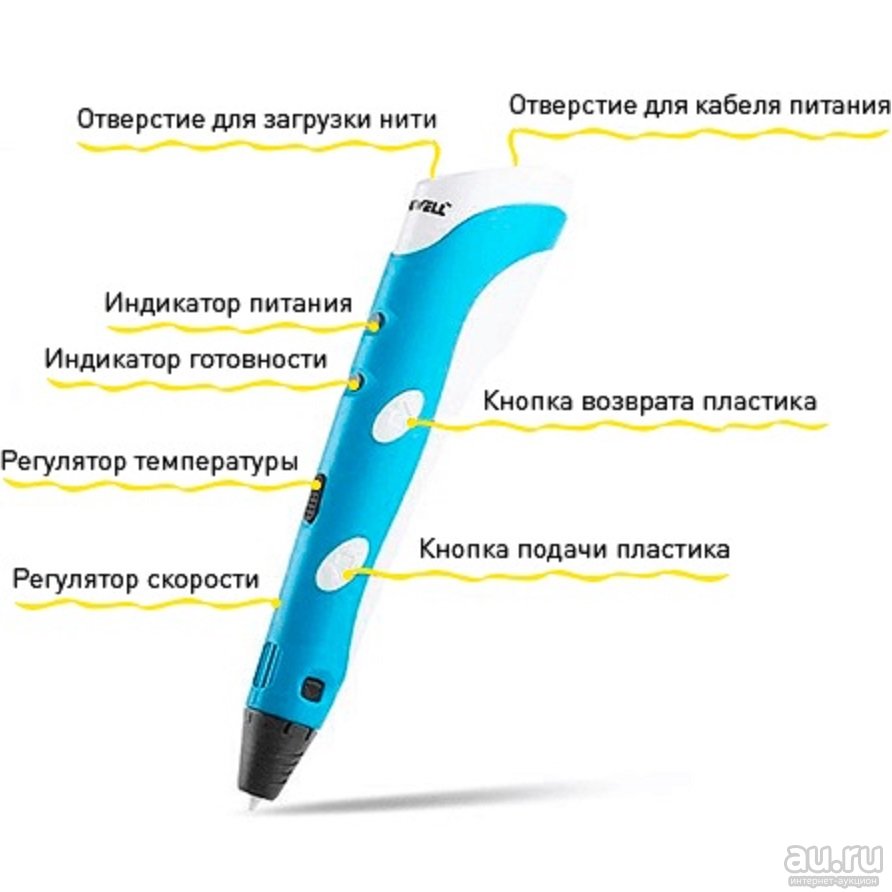 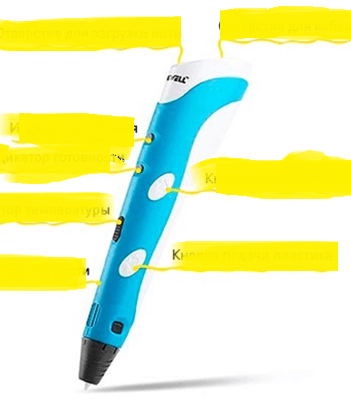 №2.  Практические задания. 1. Выбрать и назвать плоские и объёмные фигуры. 2 выполнить задание 3D ручкой.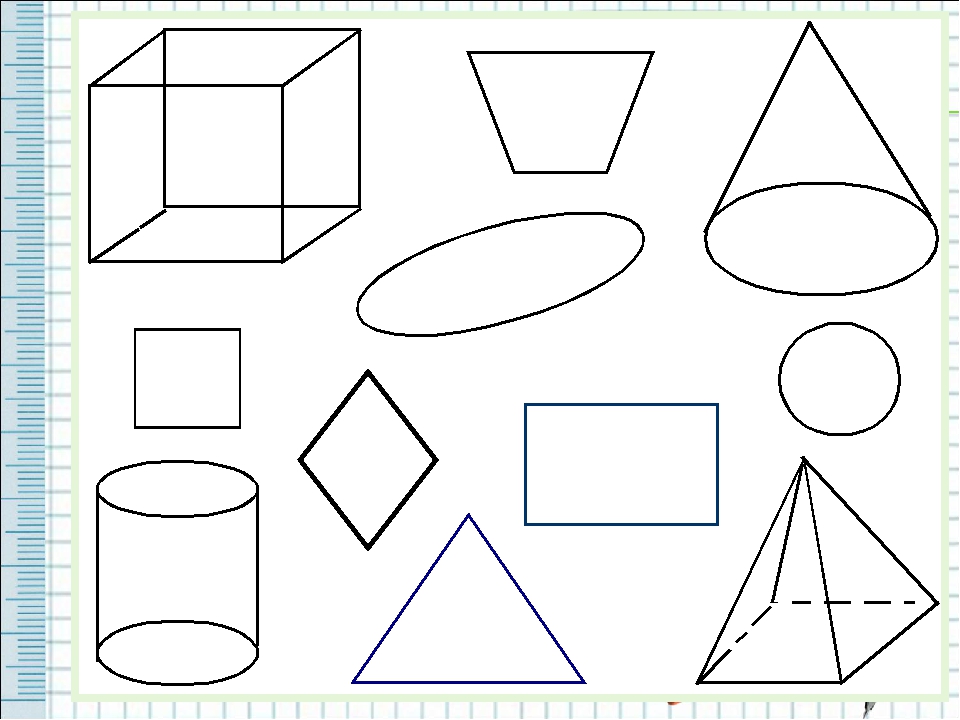 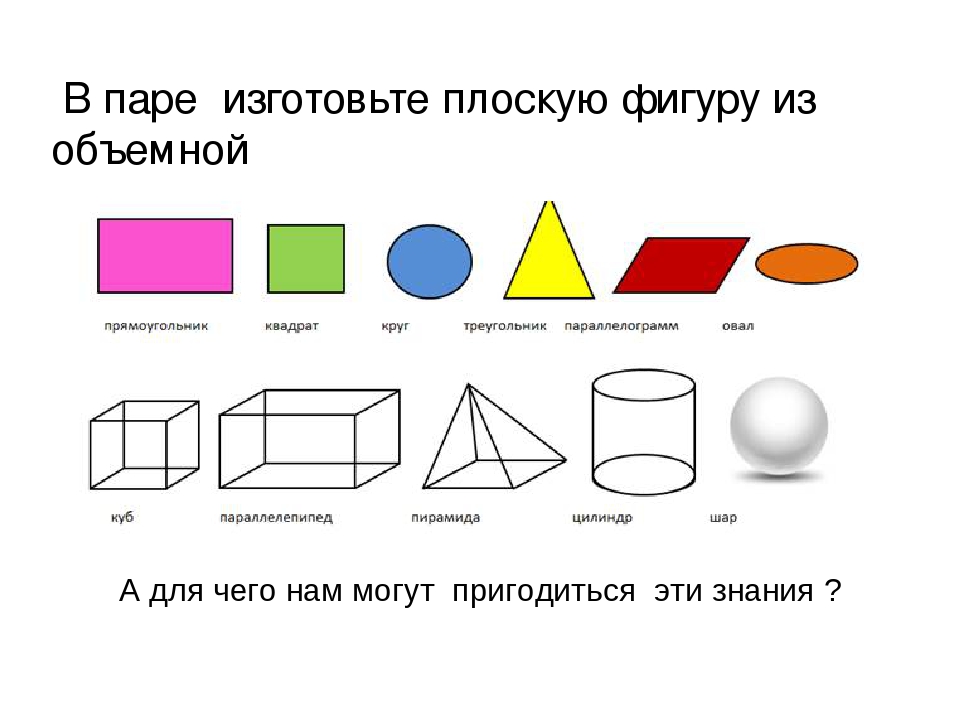 №3. Тест по теме рисунок – подготовительный этап моделирования. (Промежуточный контроль)Произведение графики, живописи или скульптуры небольших размеров, бегло и быстро исполненное называетсяРисунок Набросок Пейзаж Этюд Произведение вспомогательного характера, ограниченного размера, выполненное с натуры называетсяЭтюд Композиция Контур Орнамент Главный ведущий элемент композиции, организующий все ее частиРитм Контраст Композиционный центрСилуэт Художественное средство, противопоставление предметов по противоположным качествамКонтраст Ритм Цвет Тон Подготовительный набросок для более крупной работыРисунок Эскиз Композиция Набросок В изобразительном и декоративном искусствах последовательный ряд цветов, преобладающих в произведении Гамма Контраст Контур Силуэт Форма фигуры или предмета, видима как единая масса, как плоское пятно на более темном или более светлом фонеЦветоведениеСилуэт Тон Орнамент Линия, штрих, тон – основные средства художественной выразительности:а) Живописиb) Скульптурыc) Графикиd) Архитектуры.Область изобразительного искусства, в которой все художественные рисунки – графическиеГрафика Живопись Архитектура Скульптура Как называется рисунок, цель которого - освоение правил изображения, грамоты изобразительного языкаУчебный рисунокТехнический рисунокТворческий рисунокЗарисовка ОтветыbасababbаaКритерии оценивания9-10 баллов – «высокий уровень знаний»8-5 баллов – «средний уровень знаний»4 и менее – «низкий уровень знаний»№4. Составляющие части  3D принтера. Описать и назвать принцип работы.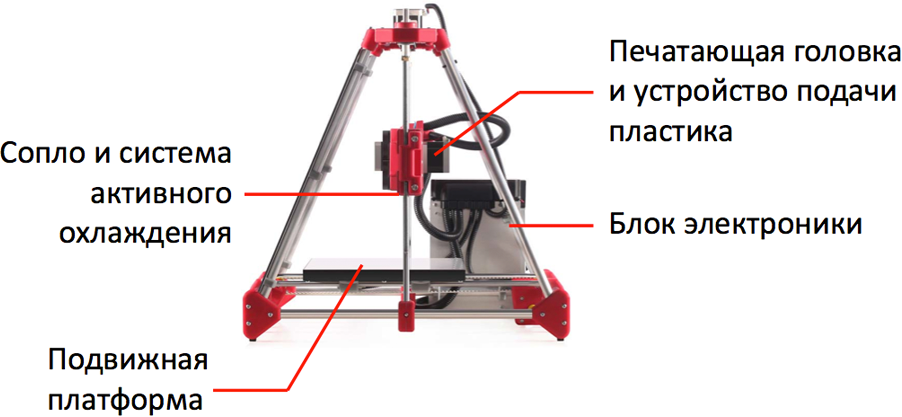 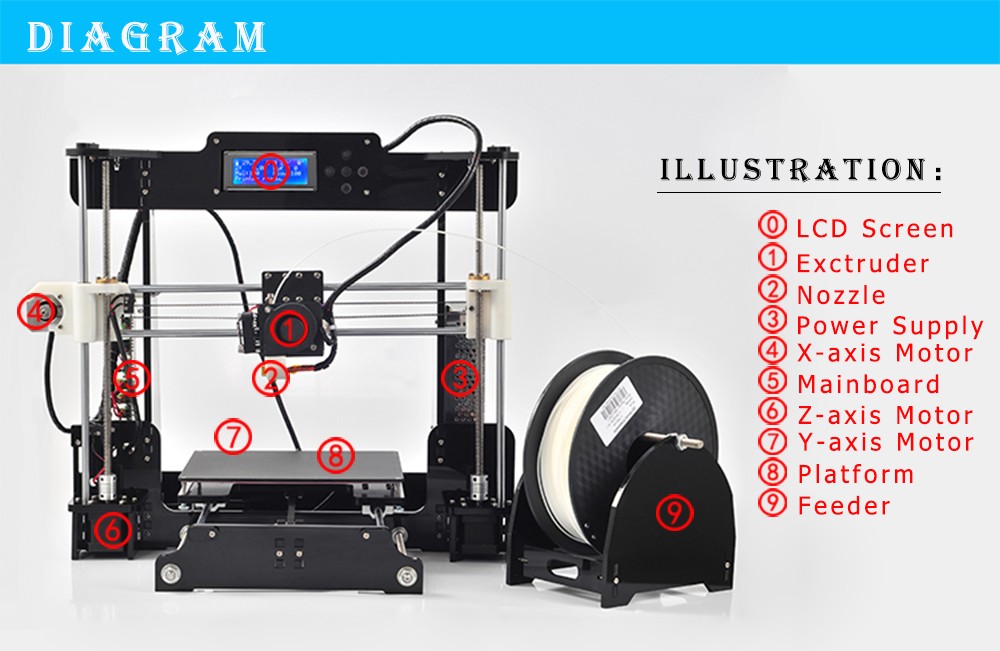 №5. Тест. Объёмное моделирование  (Промежуточная аттестация 2 полугодие).    Модель - это1 визуальный объект;2 свойство процесса или явления;3 упрощенное представление о реальном объекте, процессе или явлении;4 материальный объект. 2.    Моделирование, при котором реальному объекту противопоставляется его увеличенная или уменьшенная копия, называется1 идеальным;2 формальным;3 материальным;4 математическим. 3.    Моделирование, при котором исследование объекта осуществляется посредством модели, сформированной на языке математики, называется - это1 арифметическим;2 аналоговым;3 математическим;4 знаковым. 4.    Моделирование, основанное на мысленной аналогии, называется1 мысленным;2 идеальным;3 знаковым;4 физическим. 5.    Какая из моделей не является знаковой?1 схема;2 музыкальная тема;3 график;4 рисунок. 6.    Резиновая детская игрушка - это1 знаковая модель;2 вербальная модель;3 материальная модель;4 компьютерная. 7.    Динамическая модель - это1 одномоментный срез по объекту;2 изменение объекта во времени;3 интегральная схема;4 детская игрушка. 8.    Компьютерная модель - это1 информационная модель, выраженная специальными знаками;2 комбинация 0 и 1;3 модель, реализованная средствами программной среды;4 физическая модель. 9.    Вербальная модель - это1 компьютерная модель;2 информационная модель в мысленной или разговорной форме;3 информационная модель, выраженная специальными знаками;4 материальная модель. 10.    Что является моделью объекта яблоко?1 муляж;2 фрукт;3 варенье;4 компот.1вариант1. Модель отражает:все существующие признаки объектанекоторые из всех существующихсущественные признаки в соответствии с целью моделированиянекоторые существенные признаки объекта2. В информационной модели жилого дома, представленной в виде чертежа (общий вид), отражается его:структура 2. цвет3. стоимость 4.надежность3. Информационной моделью объекта нельзя считать описание объекта-оригинала:с помощью математических формулне отражающее признаков объекта-оригиналав виде двумерной таблицына естественном языке4. Признание признака объекта существенным при построении его информационной модели зависит от:цели моделированиячисла признаковразмера объектастоимости объекта5. В биологии классификация представителей животного мира представляет собой модель следующего вида:1. иерархическую 2. табличную3. графическую 4. математическую6. Сколько моделей можно создать при описании Земли:более 4 2. множество3. 4 4. 27. Географическую карту следует рассматривать, скорее всего, как модель следующего вида:математическуюграфическуюиерархическуютабличную8. В информационной модели компьютера, представленной в виде схемы, отражается его:вес 2. структура3. цвет 4. форма9. Игрушечная машинка - это:табличная модельматематическая формуланатурная модельтекстовая модель10. К информационным моделям, описывающим организацию учебного процесса в школе, можно отнести:расписание уроков 2. классный журнал3. список учащихся школы 4. перечень школьных учебников2 вариант1. Иерархический тип информационных моделей применяется для описания ряда объектов:обладающих одинаковым набором свойств;связи между которыми, имеют произвольный характер;в определенный момент времени;распределяемых по уровням: от первого (верхнего) до нижнего (последнего);2. Модель человека в виде детской куклы создана с целью:изучения 2. познания3. игры 4. рекламы3. Сколько моделей можно создать при описании Луны:множество 2. 33. 2 4. 14. Математическая модель объекта - это описание объекта-оригинала в виде:текста 2. формул3. схемы 4. таблицы5. Табличная информационная модель представляет собой описание моделируемого объекта в виде:совокупности значений, размещенных в таблицеграфиков, чертежей, рисунковсхем и диаграммсистемы математических формул6. К числу математических моделей относится:формула корней квадратного уравнениямилицейский протоколправила дорожного движениякулинарный рецепт7. Компьютерная имитационная модель ядерного взрыва не позволяет:обеспечить безопасность исследователейпровести натурное исследование процессовуменьшить стоимость исследованийполучить данные о влиянии взрыва на здоровье человека8. Макет скелета человека в кабинете биологии используют с целью:объяснения известных фактовпроверки гипотезполучения новых знанийигры9. С помощью имитационного моделирования нельзя изучать:процессы психологического взаимодействия людейтраектории движения планет и космических кораблейинфляционные процессы в промышленно-экономических системахтепловые процессы, протекающие в технических системах10. В информационной модели автомобиля, представленной в виде такого описания: "по дороге, как ветер, промчался лимузин", отражается его:весцветформаскорость3 вариант1. Вставьте пропущенное слово. "Можно узнать незнакомого человека, если есть ... его внешности":1. план 2. описание3. макет 4. муляж2. Удобнее всего использовать при описании траектории движения объекта (физического тела) информационную модель следующего вида:структурную 2. табличную3. текстовую 4. графическую3. Расписание движения поездов может рассматриваться как пример модели следующего вида:натурной 2. табличной3. графической 4. компьютерной4. В информационной модели облака, представленной в виде черно-белого рисунка, отражается его:вес 2. цвет3. форма 4. плотность5. При описании внешнего вида объекта удобнее всего использовать информационную модель следующего вида:структурнуюграфическуюматематическуютекстовую6. Модель человека в виде манекена в витрине магазина используют с целью:продажи 2. рекламы3. развлечения 4. описания7. К числу документов, представляющих собой информационную модель управления государством, можно отнести:Конституцию РФгеографическую карту РоссииРоссийский словарь политических терминовсхему Кремля8. Рисунки, карты, чертежи, диаграммы, схемы, графики представляют собой модели следующего вида:табличные информационныематематическиенатурныеграфические информационные9. Динамическая информационная модель - это модель, описывающая:состояние системы в определенный момент времениобъекты, обладающие одинаковым набором свойствпроцессы изменения и развития системысистему, в которой связи между элементами имеют произвольный характер10. Генеалогическое дерево династии Рюриковичей представляет собой модель следующего вида:натурную 2. иерархическую3. графическую 4. табличнуюОтветы:1 вариант: 3 1 2 1 1 2 2 2 3 12 вариант: 4 3 1 2 1 1 2 1 1 43 вариант: 2 4 2 3 2 2 1 4 3 24 вариант: 3 3 3 2 2 3 2 3 2 1 10-8 «Высокий уровень»7-4 «Средний уровень»3 и менее «Низкий уровень»№п/пНазвание темыКоличество часовКоличество часовКоличество часовФормыаттестации, контроля№п/пНазвание темыВсегоТеоретПракт.Формыаттестации, контроля1.ТБ с 3D ручкой 211тест2. Выполнение плоских рисунков211Практика 3.Создание плоских элементов и их сборка312Практика4.Сборка моделей из отдельных элементов312Практика5Объемное рисование моделей615Тест6Создание оригинальной3D модели615ПроектИТОГО22616№ п\пТемаФорма занятийКонтроль усвоения знаний, умений и навыкиДидактический материал, техническое оснащение занятий1.ТБ с 3D ручкойРассказ педагога, презентацияСловесные, наглядные, игровые.     Презентация,   Проектор, ноутбук2Выполнение плоских рисунковРассказ педагога, презентация, наглядная модельКоллективные, групповыеПрезентация,   Проектор, ноутбук, 3D ручка3Создание плоских элементов и их сборкаРассказ педагога, презентация, наглядная модельКоллективные, групповыеПрезентация,   Проектор, ноутбук, 3D ручка4Сборка моделей из отдельных элементовРассказ педагога, презентация, наглядная модельКоллективные, групповыеПрезентация,   Проектор, ноутбук, 3D ручка5Объемное рисование моделейРассказ педагога, презентация, наглядная модельКоллективные, групповыеПрезентация,   Проектор, ноутбук, 3D ручка6Создание оригинальной3D моделиРассказ педагога, презентация, наглядная модельКоллективные, групповые, совместно с родителями Презентация,   Проектор, ноутбук, 3D ручкаГруппа День недели Время проведения Младшая Вторник 13:00 – 14:00Старшая Четверг 14:00 -15:00№ Название темыДата № Название темыДата Техника безопасности при работе 3D горячей ручкой 06.12.2022Техника безопасности при работе 3D горячей ручкой. Тест.13.12.2022Выполнение плоских рисунков. Эскизная графика и шаблоны при работе с 3D ручкой. Выполнение линий разных видов. 20.12.2022Практическая работа «Животные»27.12.2022Практическая работа «Герои мультфильмов»10.01.2023Создание плоских элементов для последующей сборки. Техника рисования в пространстве.17.01.2023Практическая работа « Создание объёмной фигуры, состоящей из плоских деталей «Насекомые».24.01.2023Практическая работа « Создание объёмной фигуры, состоящей из плоских деталей «Насекомые».31.01.2023Сборка 3D моделей из плоских элементов. Создание трехмерных объектов.07.02.2023Практическая работа  «Велосипед».14.02.2023Практическая работа  «Ажурный зонтик».21.02.2023Объемное рисование моделей.28.02.2023Практическая работа «Автомобиль»07.03.2023Практическая работа «Октаэдр»14.03.2023Практическая работа «Пирамида»21.03.2023Практическая работа «Додекаэдр»28.03.2023Практическая работа «Икосаэдр»04.04.2023Создание оригинальной 3D модели11.04.2023Композиции в инженерных проектах.18.04.2023Практическая работа «Здания»25.04.2023Практическая работа над проектом. 16.05.2023Практическая работа над проектом. Итоговое занятие, выставка. 23.05.2023№п/пНазвание темыКоличество часовКоличество часовКоличество часовФормыаттестации, контроля№п/пНазвание темыВсегоТеоретПракт.Формыаттестации, контроля1.ТБ с 3D ручкой 211тест2. Выполнение плоских рисунков211Практика 3.Создание плоских элементов и их сборка312Практика4.Сборка моделей из отдельных элементов312Практика5Объемное рисование моделей615Тест6Создание оригинальной3D модели615ПроектИТОГО22616№ п\пТемаФорма занятийКонтроль усвоения знаний, умений и навыкиДидактический материал, техническое оснащение занятий1.ТБ с 3D ручкойРассказ педагога, презентацияСловесные, наглядные, игровые.     Презентация,   Проектор, ноутбук2Выполнение плоских рисунковРассказ педагога, презентация, наглядная модельКоллективные, групповыеПрезентация,   Проектор, ноутбук, 3D ручка3Создание плоских элементов и их сборкаРассказ педагога, презентация, наглядная модельКоллективные, групповыеПрезентация,   Проектор, ноутбук, 3D ручка4Сборка моделей из отдельных элементовРассказ педагога, презентация, наглядная модельКоллективные, групповыеПрезентация,   Проектор, ноутбук, 3D ручка5Объемное рисование моделейРассказ педагога, презентация, наглядная модельКоллективные, групповыеПрезентация,   Проектор, ноутбук, 3D ручка6Создание оригинальной3D моделиРассказ педагога, презентация, наглядная модельКоллективные, групповые, совместно с родителями Презентация,   Проектор, ноутбук, 3D ручка№ п/пНазвание темыДата № п/пНазвание темыДата Техника безопасности при работе 3D горячей ручкой 08.12.2022Техника безопасности при работе 3D горячей ручкой. Тест.15.12.2022Выполнение плоских рисунков. Эскизная графика и шаблоны при работе с 3D ручкой. Способы заполнения межлинейного пространства.22.12.2022Практическая работа «Животные»29.12.2022Практическая работа «Герои мультфильмов»12.01.2023Создание плоских элементов для последующей сборки. Техника рисования в пространстве.19.01.2023Практическая работа « Создание объёмной фигуры, состоящей из плоских деталей «Насекомые».26.01.2023Практическая работа « Создание объёмной фигуры, состоящей из плоских деталей «Насекомые».02.02.2023Сборка 3D моделей из плоских элементов. Создание трехмерных объектов.09.02.2023Практическая работа  «Велосипед».16.02.2023Практическая работа  «Ажурный зонтик».02.03.2023Объемное рисование моделей.09.03.2023Практическая работа «Автомобиль»16.03.2023Практическая работа «Октаэдр»23.03.2023Практическая работа «Пирамида»30.03.2023Практическая работа «Додекаэдр»06.04.2023Практическая работа «Икосаэдр»13.04.2023Создание оригинальной 3D модели20.04.2023Композиции в инженерных проектах.27.04.2023Практическая работа «Здания»11.05.2023Практическая работа над проектом. 18.05.2023Практическая работа над проектом. Итоговое занятие, выставка. 25.05.2023